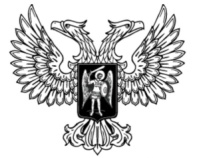 ДонецкАЯ НароднАЯ РеспубликАЗАКОНО ВНЕСЕНИИ ИЗМЕНЕНИЙ В ЗАКОН ДОНЕЦКОЙ НАРОДНОЙ РЕСПУБЛИКИ «О МЕСТНЫХ ВЫБОРАХ ДОНЕЦКОЙ НАРОДНОЙ РЕСПУБЛИКИ»Принят Постановлением Народного Совета 7 августа 2015 годаВ связи с необходимостью реализации Комплекса мер по выполнению Минских соглашений от 12 февраля 2015 года и Протокола по итогам консультаций Трехсторонней контактной группы от 5 сентября 2015 года, предусматривающих проведение местных выборов с учетом особого статуса Донбасса, внести в Закон Донецкой Народной Республики от 24 декабря 2014 года № 01-IНС «О местных выборах Донецкой Народной Республики» следующие изменения:1) в статье 4:а) часть 1 изложить в следующей редакции:«Выборы депутатов местных советов и местных глав являются всеобщими: право голоса на выборах имеют дееспособные граждане Донецкой Народной Республики, достигшие на день проведения выборов 18 лет, проживающие в границах соответствующего села, поселка, города, района, на территории которых проводятся выборы, в том числе лица, место жительства которых зарегистрировано на указанной территории, временно покинувшие место своего жительства и находящиеся за пределами Донецкой Народной Республики.»;б) дополнить частью следующего содержания:«Центральная избирательная комиссия устанавливает порядок и организовывает при проведении местных выборов голосование на зарубежных избирательных участках для лиц, место жительства которых зарегистрировано на территории, где проводятся выборы, и которые временно находятся за пределами Донецкой Народной Республики.»;2) часть 3 статьи 5 изложить в следующей редакции:«Право быть избранными при проведении местных выборов имеют дееспособные граждане Донецкой Народной Республики, достигшие на день проведения выборов 18 лет, проживающие на территории Донецкой Народной Республики последние 10 лет, включая год, предшествующий проведению выборов. Не имеют права быть избранными лица, содержащиеся в местах лишения свободы по приговору суда.»;3) статью 9 дополнить частью следующего содержания:«При проведении выборов также учитываются избирательные стандарты Организации по безопасности и сотрудничеству в Европе.»;4) в статье 11:а) часть 3 после слов «Представителям средств массовой информации» дополнить словами «, за исключением указанных в части 4 настоящей статьи,»;б) дополнить частью 4 следующего содержания:«Средства массовой информации, которые нарушают принципы проведения выборов, установленные настоящим Законом, или причастны к разжиганию гражданской розни, распространению призывов к насилию или заведомо недостоверной информации о ситуации в Донецкой Народной Республике, к участию в мероприятиях избирательного процесса не допускаются.»;в) часть 4 считать частью 5, после слов «иностранные (международные) наблюдатели» дополнить словами «, в том числе представители Бюро демократических институтов и прав человека Организации по безопасности и сотрудничеству в Европе.»;5) в статье 12:а) часть 2 изложить в следующей редакции:«Первые выборы депутатов местных советов и (или) местных глав проводятся по решению Главы Донецкой Народной Республики, в котором в том числе определяются день проведения выборов и территории, на которых они проводятся.»;б) часть 7 после слов «законами и» дополнить словом «(или)».Глава Донецкой Народной Республики		А.В. Захарченког. Донецк7 августа 2015 года№ 69-IНС 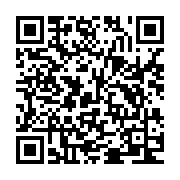 